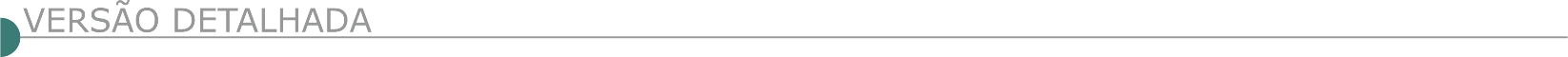 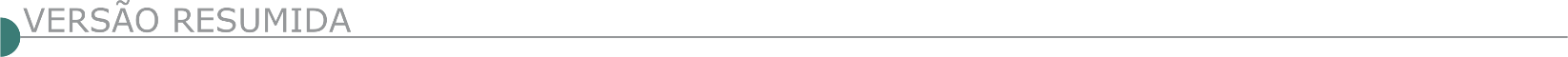   PREFEITURA MUNICIPAL DE FORMIGA – MG PROCESSO DE LICITAÇÃO Nº. 188/2020 – MOD. PREGÃO ELETRÔNICO Nº 113/2020. Tipo: Menor preço unitário. Objeto: Contratação de empresa especializada em prestação de serviços de engenharia, para realização de ensaio de SPT, elaboração de projeto estrutural e documentação complementar para reforço de 03 (três) lados do muro de arrimo da obra de construção do Centro de Educação Infantil (PROINFÂNCIA) do bairro Geraldo Veloso, a pedido da Secretaria Municipal de Educação e Esportes. Recebimento das Propostas: do dia 18/12/2020 às 08:00h até dia 30/12/2020 às 08:30h. Data de abertura das propostas e início da sessão de disputa de preços: às 08:31h do dia 30/12/2020. Modo de disputa: Aberto. Referência de tempo: Horário de Brasília – DF. Endereço Eletrônico: https://www.licitanet.com.br. Informações: telefone (37) 3329-1844. Consultas ao edital e divulgação de informações: www.formiga.mg.gov.br; www.licitanet.com.br ou pelo e-mail: pregoeirospmformiga@gmail.com.   PREFEITURA MUNICIPAL DE ITACARAMBI TOMADA DE PREÇOS Nº 15/2020 AVISO DE LICITAÇÃO MUNICIPIO DE ITACARAMBI/MG – TOMADA DE PREÇOS Nº. 15/2020 – PROCESSO Nº 70/2020 OBJETO: Contratação de Empresa Especializada em Pavimentação em Bloquetes de Concreto na Comunidade de Vila Florentina das Ruas: Rua José dos Santos, Rua Germânio Ferreira, Rua Leonida Farias, Rua Tereza de Abreu e Rua Corredor. Sessão: 08/01/2021 às 08h30min. Informações e Esclarecimentos: (38) 3613-2171. Edital disponível para fornecimento via e-mail licitação@itacarambi.mg.gov.br, pelo site www.itacarambi.mg.gov.br, ou diretamente no Setor de Licitações e Contratos.   PREFEITURA MUNICIPAL DE UBERABA/MG TOMADA DE PREÇOS N° 12/2020 REPUBLICADO. Objeto: Contratação de empresa de engenharia para execução dos serviços de terraplanagem, drenagem e pavimentação da ligação Av. Niza Guaritá e residencial Oneida Mendes, neste município, em atendimento à Secretaria de Serviços Urbanos e Obras. Valor Estimado: R$ 452.783,36. Local, data e horário da sessão: Às 14h (Quatorze horas) do dia 06(seis) de Janeiro de 2021. “Centro Administrativo Jornalista Ataliba Guaritá Neto” – Departamento de Licitação da Secretaria Municipal de Serviços Urbanos e Obras, situada na Rua D. Luís Maria Santana, 141, Bairro Santa Marta, Uberaba/MG. Informações: seob.licitacao@uberabadigital.com.br e pelos telefones: (34)3318-0837. OBSERVAÇÃO: Poderão participar do certame os licitantes que atenderem às condições da lei e aos termos do referido instrumento convocatório.  MINISTÉRIO DA INFRAESTRUTURA- DNIT - SUPERINTENDÊNCIA REGIONAL EM GOIÁS E DISTRITO FEDERAL AVISO DE LICITAÇÃO PREGÃO ELETRÔNICO Nº 525/2020 - UASG 393011 Nº PROCESSO: 50612002525202010. Objeto: Contratação de empresa para Execução dos Serviços de Conservação e Manutenção da Rodovia Federal BR-153/GO, com vistas a execução de Plano de Trabalho e Orçamento - P.A.T.O. Trecho: DIV TO/GO - ENTR BR452(B) (INÍCIO PONTE S/RIO PARANAÍBA) (DIV GO/MG) (ITUMBIARA), Subtrecho: ENTR BR251/GO-480 (RIALMA) - ENTR BR-060(A), Segmento: km 305,10 ao km 445,20, Extensão: 140,10 km. Total de Itens Licitados: 1. Edital: 15/12/2020 das 08h30 às 12h00 e das 13h30 às 17h00. Endereço: Av. 24 de Outubro, 311, Setor Dos Funcionários - Goiânia/GO ou https://www.gov.br/compras/edital/393011-5-00525-2020. Entrega das Propostas: a partir de 15/12/2020 às 08h30 no site www.gov.br/compras. Abertura das Propostas: 29/12/2020às 09h00 no site www.gov.br/compras. Informações Gerais: O Edital e demais informações poderão ser obtidos por meio dos sítios http://www1.dnit.gov.br/editais/consulta/editais2.asp e/ou www.gov.br/compras.   ESTADO DO RJ - COORDENAÇÃO-GERAL DE INFRAESTRUTURA DOS CAMPI AVISO DE LICITAÇÃO RDC ELETRÔNICO Nº 17/2020 - UASG 254462 Nº PROCESSO: 25389000230202044. Objeto: Contratação e a Execução da Obra de Reforma Geral do Centro de Desenvolvimento Tecnológico em Saúde (CDTS). Total de Itens Licitados: 1. Edital: 15/12/2020 das 08h00 às 12h00 e das 13h00 às 15h00. Endereço: Av, Brasil, 4365, Manguinhos, Serviço de Gestão de Compras/cogic, Manguinhos - Rio de Janeiro/RJ ou https://www.gov.br/compras/edital/254462-99-00017-2020. Entrega das Propostas: a partir de 15/12/2020 às 08h00 no site www.comprasnet.gov.br. Abertura das Propostas: 07/01/2021 às 10h00 no site www.comprasnet.gov.br. 
ÓRGÃO LICITANTE: SMOBIEDITAL: ABERTURA DE LICITAÇÃO SMOBI 039/2020-RDC PROCESSO N. 01-086.795/20-05EDITAL: ABERTURA DE LICITAÇÃO SMOBI 039/2020-RDC PROCESSO N. 01-086.795/20-05Endereço: Rua dos Guajajaras, 1107 – 12° andar - Centro, Belo Horizonte - MG, 30180-105Informações: Telefone: (31) 3277-8102 - (31) 3277-5020 - Sites: www.licitacoes.caixa.gov.br e www.pbh.gov.br E-mail cpl.sudecap@pbh.gov.br Endereço: Rua dos Guajajaras, 1107 – 12° andar - Centro, Belo Horizonte - MG, 30180-105Informações: Telefone: (31) 3277-8102 - (31) 3277-5020 - Sites: www.licitacoes.caixa.gov.br e www.pbh.gov.br E-mail cpl.sudecap@pbh.gov.br Endereço: Rua dos Guajajaras, 1107 – 12° andar - Centro, Belo Horizonte - MG, 30180-105Informações: Telefone: (31) 3277-8102 - (31) 3277-5020 - Sites: www.licitacoes.caixa.gov.br e www.pbh.gov.br E-mail cpl.sudecap@pbh.gov.br OBJETO: CONTRATAÇÃO DE OBRAS E SERVIÇOS DE OTIMIZAÇÃO DO SISTEMA DE MACRODRENAGEM DOS CÓRREGOS VILARINHO, NADO E RIBEIRÃO ISIDORO (TR 10 ANOS) PARA A IMPLANTAÇÃO DOS RESERVATÓRIOS PROFUNDOS VILARINHO 2 E NADO 1 E MITIGAÇÃO DAS INUNDAÇÕES RECORRENTES NA AV. VILARINHO E RUA DR. ÁLVARO CAMARGOS. MODALIDADE: REGIME DIFERENCIADO DE CONTRATAÇÕES ELETRÔNICO. TIPO: MENOR PREÇO, AFERIDO DE FORMA GLOBAL. REGIME DE EXECUÇÃO: EMPREITADA POR PREÇO UNITÁRIO. DATA BASE: SETEMBRO/2020 MODO DE DISPUTA: FECHADOOBJETO: CONTRATAÇÃO DE OBRAS E SERVIÇOS DE OTIMIZAÇÃO DO SISTEMA DE MACRODRENAGEM DOS CÓRREGOS VILARINHO, NADO E RIBEIRÃO ISIDORO (TR 10 ANOS) PARA A IMPLANTAÇÃO DOS RESERVATÓRIOS PROFUNDOS VILARINHO 2 E NADO 1 E MITIGAÇÃO DAS INUNDAÇÕES RECORRENTES NA AV. VILARINHO E RUA DR. ÁLVARO CAMARGOS. MODALIDADE: REGIME DIFERENCIADO DE CONTRATAÇÕES ELETRÔNICO. TIPO: MENOR PREÇO, AFERIDO DE FORMA GLOBAL. REGIME DE EXECUÇÃO: EMPREITADA POR PREÇO UNITÁRIO. DATA BASE: SETEMBRO/2020 MODO DE DISPUTA: FECHADODATAS: RECEBIMENTO DAS PROPOSTAS EXCLUSIVAMENTE POR MEIO ELETRÔNICO: ATÉ AS 13H00MIN DO DIA 25/01/2021.JULGAMENTO DAS PROPOSTAS EM MEIO ELETRÔNICO: A PARTIR DAS 13H00MIN DO DIA 25/01/2021PRAZO DE EXECUÇÃO: 1080 DIASVISITAS: SOMENTE COM AGENDAMENTO. VALORESVALORESValor Estimado da ObraCapital Social Igual ou SuperiorR$ 152.476.139,53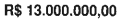 CAPACIDADE TÉCNICA: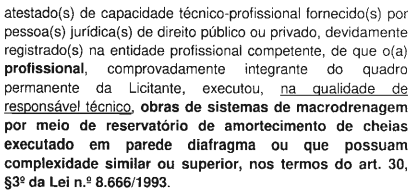 CAPACIDADE TÉCNICA:CAPACIDADE OPERACIONAL: 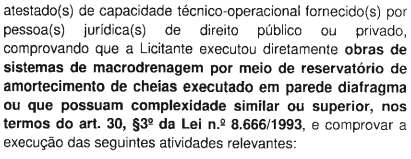 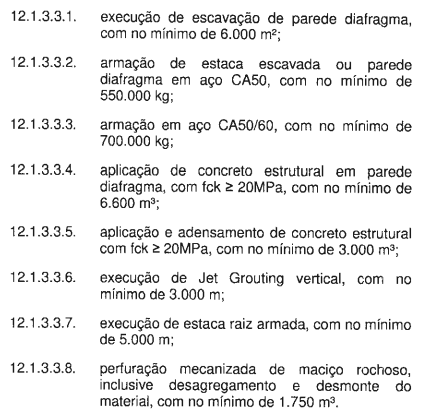 CAPACIDADE OPERACIONAL: ÍNDICES ECONÔMICOS: 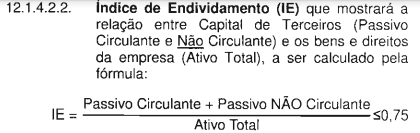 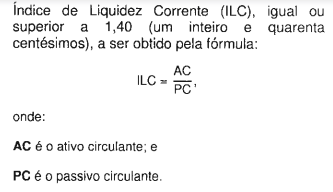 ÍNDICES ECONÔMICOS: OBSERVAÇÕES: Consórcio: Conforme edital. O edital e seus anexos encontram-se disponíveis para acesso dos interessados no site da PBH, no link licitações e editais (https://prefeitura.pbh.gov.br/licitacoes) e no Portal de Compras do Governo Federal (https:// comprasgovernamentais.gov.br). CONSULTAS DE CARÁTER TÉCNICO OU LEGAL E IMPUGNAÇÕES: CONFORME ITEM 5 DO EDITAL. RECEBIMENTO DOS DOCUMENTOS DE HABILITAÇÃO: APENAS DA LICITANTE VENCEDORA, MEDIANTE CONVOCAÇÃO EM MEIO ELETRÔNICO. REFERÊNCIA DE TEMPO: HORÁRIO DE BRASÍLIA. Clique aqui para obter informações do edital. OBSERVAÇÕES: Consórcio: Conforme edital. O edital e seus anexos encontram-se disponíveis para acesso dos interessados no site da PBH, no link licitações e editais (https://prefeitura.pbh.gov.br/licitacoes) e no Portal de Compras do Governo Federal (https:// comprasgovernamentais.gov.br). CONSULTAS DE CARÁTER TÉCNICO OU LEGAL E IMPUGNAÇÕES: CONFORME ITEM 5 DO EDITAL. RECEBIMENTO DOS DOCUMENTOS DE HABILITAÇÃO: APENAS DA LICITANTE VENCEDORA, MEDIANTE CONVOCAÇÃO EM MEIO ELETRÔNICO. REFERÊNCIA DE TEMPO: HORÁRIO DE BRASÍLIA. Clique aqui para obter informações do edital. ÓRGÃO LICITANTE: CÂMARA MUNICIPAL DE BELO HORIZONTE -MG EDITAL: CONCORRÊNCIA 02/2020Endereço: Av. dos Andradas, n.º 3.100, no Hall da Presidência Fone: (31) 3555-1249 e-mail cpl@cmbh.mg.gov.br Endereço: Av. dos Andradas, n.º 3.100, no Hall da Presidência Fone: (31) 3555-1249 e-mail cpl@cmbh.mg.gov.br OBJETO: CONTRATAÇÃO DE EMPRESA DE ENGENHARIA PARA EXECUÇÃO DA OBRA DE REFORMA E DE AMPLIAÇÃO DA SUBESTAÇÃO DE ENERGIA ELÉTRICA INSTALADA NA SEDE DA CÂMARA MUNICIPAL DE BELO HORIZONTE/MG – CMBH.DATAS: Entrega:19/01/2021 até às 13:00Abertura: 19/01/2021 às 13:30.Prazo de execução: 08 meses.O texto integral do novo edital (contendo todas as informações sobre o certame) encontra-se à disposição dos interessados na página www.cmbh.mg.gov.br (link transparência /licitações). Esclarecimentos adicionais poderão ser obtidos pelo telefone da Seção de Apoio a Licitações da CMBH, (31) 3555-1249, no horário de 9:00 às 18:00 horas, de segunda à sexta-feira, em dias úteis, ou pelo e-mail cpl@cmbh.mg.gov.br. ÓRGÃO LICITANTE: COPASA-MG AVISO DE PROCEDIMENTO DE MANIFESTAÇÃO DE INTERESSE. PMI Nº CPLI.1120204001OBJETO: ELABORAÇÃO DE PLANO DE NEGÓCIO, CONTENDO ESTUDOS DE VIABILIDADE E DE MODELAGEM TÉCNICA, ECONÔMICO-FINANCEIRA E JURÍDICA PARA A ESTRUTURAÇÃO DE PARCERIAS EMPRESARIAIS ESTRATÉGICAS, NA FORMA DE PARCERIAS PÚBLICO-PRIVADAS – PPP E/OU DE SOCIEDADES DE PROPÓSITO ESPECÍFICO – SPE E/OU DE PARCERIAS CONTRATUAIS, COM O FIM DE DESENVOLVIMENTO DE ESTUDOS, PROJETOS, MODELAGENS, IMPLANTAÇÃO, REGULARIZAÇÕES NECESSÁRIAS, GESTÃO, OPERAÇÃO E MANUTENÇÃO DE EMPREENDIMENTOS DE GERAÇÃO DE ENERGIA RENOVÁVEL – DELIMITADA NA PRESENTE PROPOSTA COMO GERAÇÃO ENERGÉTICA COM BASE SOLAR FOTOVOLTAICA E/OU EÓLICA E/OU HIDRÁULICA E/OU BIOMASSA – PARA COMPENSAÇÃO DO CONSUMO ENERGÉTICO DE UNIDADES CONSUMIDORAS DA COPASA MG E SUA SUBSIDIÁRIA COPANOR E, EVENTUALMENTE, PARA COMERCIALIZAÇÃO DA ENERGIA EXCEDENTE PRODUZIDA. ETAPA PRAZO DIAS CORRIDOS MANIFESTAÇÃO DE INTERESSE E PRAZO PARA CREDENCIAMENTO 20 DIAS APÓS A DATA DE PUBLICAÇÃO DO EDITAL DE CHAMAMENTO PÚBLICO NO DOE. Esclarecimentos acerca deste EDITAL de chamamento público e agendamento de visitas técnicas Em até 30 dias após a publicação do edital de chamamento público no DOE Avaliação das Manifestações e publicação do termo de autorização para a modelagem do negócio e elaboração dos estudos / projetos Em até 15 dias após a manifestação formal de interesse e recebimento de toda a documentação atinente Disponibilização dos dados existentes na COPASA MG necessários à modelagem do negócio e elaboração dos estudos / projetos Em até 10 dias após a publicação no DOE do termo de autorização para modelagem Apresentação dos Estudos, Projetos e Modelagens especificadas no EDITAL Em até 120 dias após a publicação no DOE do termo de autorização para os estudos, projetos e modelagem Avaliação e Publicação das Propostas Selecionadas Em até 60 dias após à data de apresentação das propostas. Mais informações e o caderno da PMI poderão ser obtidos, gratuita- mente, através de download no endereço: www.copasa.com.br (link: licitações e contratos/licitações, pesquisar pelo número da licitação), a partir do dia 16/12/2020.ÓRGÃO LICITANTE: COPASA-MG EDITAL: Nº CPLI. 1120200144Endereço: Rua Carangola, 606, térreo, bairro Santo Antônio, Belo Horizonte/MG.Informações: Telefone: (31) 3250-1618/1619. Fax: (31) 3250-1670/1317. E-mail: cpli@copasa.com.br. Endereço: Rua Carangola, 606, térreo, bairro Santo Antônio, Belo Horizonte/MG.Informações: Telefone: (31) 3250-1618/1619. Fax: (31) 3250-1670/1317. E-mail: cpli@copasa.com.br. OBJETO: SELECIONAR, DENTRE AS PROPOSTAS APRESENTADAS, A PROPOSTA CONSIDERADA MAIS VANTAJOSA, DE ACORDO COM OS CRITÉRIOS ESTABELECIDOS NESTE EDITAL, VISANDO A EXECUÇÃO, COM FORNECIMENTO PARCIAL DE MATERIAIS, DAS OBRAS E SERVIÇOS PARA IMPLANTAÇÃO DA UNIDADE DE TRATAMENTO DE RESÍDUOS (UTR) DA ESTAÇÃO DE TRATAMENTO DE ÁGUA DO SISTEMA DE ABASTECIMENTO DE ÁGUA DE CARATINGA / MG. DATAS: Entrega:13/01/2021 até às 14:30Abertura: 13/01/2021 às 14:30.Prazo de execução: 08 meses.VALORESVALORESVALORESVALORESValor Estimado da ObraCapital Social Igual ou SuperiorGarantia de PropostaValor do EditalR$ 1.026.563,39R$ -R$ -R$ -CAPACIDADE TÉCNICA: a) Unidade de Tratamento de Resíduos ou Estação de Tratamento de Água ou Estação de Tratamento de Esgoto, em concreto.CAPACIDADE TÉCNICA: a) Unidade de Tratamento de Resíduos ou Estação de Tratamento de Água ou Estação de Tratamento de Esgoto, em concreto.CAPACIDADE TÉCNICA: a) Unidade de Tratamento de Resíduos ou Estação de Tratamento de Água ou Estação de Tratamento de Esgoto, em concreto.CAPACIDADE TÉCNICA: a) Unidade de Tratamento de Resíduos ou Estação de Tratamento de Água ou Estação de Tratamento de Esgoto, em concreto.CAPACIDADE OPERACIONAL: a) Unidade de Tratamento de Resíduos ou Estação de Tratamento de Água ou Estação de Tratamento de Esgoto, em concreto.CAPACIDADE OPERACIONAL: a) Unidade de Tratamento de Resíduos ou Estação de Tratamento de Água ou Estação de Tratamento de Esgoto, em concreto.CAPACIDADE OPERACIONAL: a) Unidade de Tratamento de Resíduos ou Estação de Tratamento de Água ou Estação de Tratamento de Esgoto, em concreto.CAPACIDADE OPERACIONAL: a) Unidade de Tratamento de Resíduos ou Estação de Tratamento de Água ou Estação de Tratamento de Esgoto, em concreto.ÍNDICES ECONÔMICOS: ILG – ILC – ISG igual ou maior (≥) a 1,0ÍNDICES ECONÔMICOS: ILG – ILC – ISG igual ou maior (≥) a 1,0ÍNDICES ECONÔMICOS: ILG – ILC – ISG igual ou maior (≥) a 1,0ÍNDICES ECONÔMICOS: ILG – ILC – ISG igual ou maior (≥) a 1,0OBSERVAÇÕES: - Consórcio: Sr. Júlio César de Brites Cruz ou outro empregado da COPASA MG, do dia 16 de dezembro de 2020 ao dia 12 de janeiro de 2021. O agendamento da visita poderá ser feito pelo e-mail: julio.brites@copasa.com.br ou pelo telefone (33)3329-9234 / (33)99984-1344. A visita será realizada na Rua FREI VENANCIO - 228 - Bairro: SALATIEL. Clique aqui para obter informações do edital. OBSERVAÇÕES: - Consórcio: Sr. Júlio César de Brites Cruz ou outro empregado da COPASA MG, do dia 16 de dezembro de 2020 ao dia 12 de janeiro de 2021. O agendamento da visita poderá ser feito pelo e-mail: julio.brites@copasa.com.br ou pelo telefone (33)3329-9234 / (33)99984-1344. A visita será realizada na Rua FREI VENANCIO - 228 - Bairro: SALATIEL. Clique aqui para obter informações do edital. OBSERVAÇÕES: - Consórcio: Sr. Júlio César de Brites Cruz ou outro empregado da COPASA MG, do dia 16 de dezembro de 2020 ao dia 12 de janeiro de 2021. O agendamento da visita poderá ser feito pelo e-mail: julio.brites@copasa.com.br ou pelo telefone (33)3329-9234 / (33)99984-1344. A visita será realizada na Rua FREI VENANCIO - 228 - Bairro: SALATIEL. Clique aqui para obter informações do edital. OBSERVAÇÕES: - Consórcio: Sr. Júlio César de Brites Cruz ou outro empregado da COPASA MG, do dia 16 de dezembro de 2020 ao dia 12 de janeiro de 2021. O agendamento da visita poderá ser feito pelo e-mail: julio.brites@copasa.com.br ou pelo telefone (33)3329-9234 / (33)99984-1344. A visita será realizada na Rua FREI VENANCIO - 228 - Bairro: SALATIEL. Clique aqui para obter informações do edital. ÓRGÃO LICITANTE: COPASA-MG EDITAL: Nº CPLI. 1120200148Endereço: Rua Carangola, 606, térreo, bairro Santo Antônio, Belo Horizonte/MG.Informações: Telefone: (31) 3250-1618/1619. Fax: (31) 3250-1670/1317. E-mail: cpli@copasa.com.br. Endereço: Rua Carangola, 606, térreo, bairro Santo Antônio, Belo Horizonte/MG.Informações: Telefone: (31) 3250-1618/1619. Fax: (31) 3250-1670/1317. E-mail: cpli@copasa.com.br. OBJETO: SELECIONAR, DENTRE AS PROPOSTAS APRESENTADAS, A PROPOSTA CONSIDERADA MAIS VANTAJOSA, DE ACORDO COM OS CRITÉRIOS ESTABELECIDOS NESTE EDITAL, VISANDO A EXECUÇÃO, COM FORNECIMENTO TOTAL DE MATERIAIS E EQUIPAMENTOS, DAS OBRAS E SERVIÇOS COMPLEMENTARES DE AMPLIAÇÃO DO SISTEMA DE ESGOTAMENTO SANITÁRIO DO MUNICÍPIO DE VERDELÂNDIA / MG.DATAS: Entrega:14/01/2021 até às 08:30Abertura: 14/01/2021 às 08:30.Prazo de execução: 12 meses.VALORESVALORESVALORESVALORESValor Estimado da ObraCapital Social Igual ou SuperiorGarantia de PropostaValor do EditalR$ 7.145.553,98R$ -R$ -R$ -CAPACIDADE TÉCNICA: a) Rede de esgoto com diâmetro igual ou superior a 150 (cento e cinquenta) mm; b) Ligação Predial de Esgoto;c) Implantação e/ou melhorias em Estação de Tratamento de Esgoto.CAPACIDADE TÉCNICA: a) Rede de esgoto com diâmetro igual ou superior a 150 (cento e cinquenta) mm; b) Ligação Predial de Esgoto;c) Implantação e/ou melhorias em Estação de Tratamento de Esgoto.CAPACIDADE TÉCNICA: a) Rede de esgoto com diâmetro igual ou superior a 150 (cento e cinquenta) mm; b) Ligação Predial de Esgoto;c) Implantação e/ou melhorias em Estação de Tratamento de Esgoto.CAPACIDADE TÉCNICA: a) Rede de esgoto com diâmetro igual ou superior a 150 (cento e cinquenta) mm; b) Ligação Predial de Esgoto;c) Implantação e/ou melhorias em Estação de Tratamento de Esgoto.CAPACIDADE OPERACIONAL: a) Rede de esgoto com diâmetro igual ou superior a 150 (cento e cinquenta) mm e com extensão igual ou superior a 3.300 (três mil e trezentos) m;b) Ligação Predial de Esgoto com quantidade igual ou superior a 260 (duzentos e sessenta) unidades, sendo que cada unidade de ligação predial de esgoto corresponde 4,5 (quatro e meio) m de montagem de ligação predial de esgoto;c) Implantação e/ou melhorias em Estação de Tratamento de Esgoto com vazão igual ou superior a 5 (cinco) l/s;d) Escavação em rocha por qualquer processo com quantidade igual ou superior a 2.900 (dois mil e novecentos) m³;e) Pavimento asfáltico (CBUQ e/ou PMF) com quantidade igual ou superior a 3.400 (três mil e quatrocentos) m²;f) Estrutura de escoramento de vala por qualquer processo, com quantidade igual ou superior a 7.100 (sete mil e cem) m².CAPACIDADE OPERACIONAL: a) Rede de esgoto com diâmetro igual ou superior a 150 (cento e cinquenta) mm e com extensão igual ou superior a 3.300 (três mil e trezentos) m;b) Ligação Predial de Esgoto com quantidade igual ou superior a 260 (duzentos e sessenta) unidades, sendo que cada unidade de ligação predial de esgoto corresponde 4,5 (quatro e meio) m de montagem de ligação predial de esgoto;c) Implantação e/ou melhorias em Estação de Tratamento de Esgoto com vazão igual ou superior a 5 (cinco) l/s;d) Escavação em rocha por qualquer processo com quantidade igual ou superior a 2.900 (dois mil e novecentos) m³;e) Pavimento asfáltico (CBUQ e/ou PMF) com quantidade igual ou superior a 3.400 (três mil e quatrocentos) m²;f) Estrutura de escoramento de vala por qualquer processo, com quantidade igual ou superior a 7.100 (sete mil e cem) m².CAPACIDADE OPERACIONAL: a) Rede de esgoto com diâmetro igual ou superior a 150 (cento e cinquenta) mm e com extensão igual ou superior a 3.300 (três mil e trezentos) m;b) Ligação Predial de Esgoto com quantidade igual ou superior a 260 (duzentos e sessenta) unidades, sendo que cada unidade de ligação predial de esgoto corresponde 4,5 (quatro e meio) m de montagem de ligação predial de esgoto;c) Implantação e/ou melhorias em Estação de Tratamento de Esgoto com vazão igual ou superior a 5 (cinco) l/s;d) Escavação em rocha por qualquer processo com quantidade igual ou superior a 2.900 (dois mil e novecentos) m³;e) Pavimento asfáltico (CBUQ e/ou PMF) com quantidade igual ou superior a 3.400 (três mil e quatrocentos) m²;f) Estrutura de escoramento de vala por qualquer processo, com quantidade igual ou superior a 7.100 (sete mil e cem) m².CAPACIDADE OPERACIONAL: a) Rede de esgoto com diâmetro igual ou superior a 150 (cento e cinquenta) mm e com extensão igual ou superior a 3.300 (três mil e trezentos) m;b) Ligação Predial de Esgoto com quantidade igual ou superior a 260 (duzentos e sessenta) unidades, sendo que cada unidade de ligação predial de esgoto corresponde 4,5 (quatro e meio) m de montagem de ligação predial de esgoto;c) Implantação e/ou melhorias em Estação de Tratamento de Esgoto com vazão igual ou superior a 5 (cinco) l/s;d) Escavação em rocha por qualquer processo com quantidade igual ou superior a 2.900 (dois mil e novecentos) m³;e) Pavimento asfáltico (CBUQ e/ou PMF) com quantidade igual ou superior a 3.400 (três mil e quatrocentos) m²;f) Estrutura de escoramento de vala por qualquer processo, com quantidade igual ou superior a 7.100 (sete mil e cem) m².ÍNDICES ECONÔMICOS: ILG – ILC – ISG igual ou maior (≥) a 1,0ÍNDICES ECONÔMICOS: ILG – ILC – ISG igual ou maior (≥) a 1,0ÍNDICES ECONÔMICOS: ILG – ILC – ISG igual ou maior (≥) a 1,0ÍNDICES ECONÔMICOS: ILG – ILC – ISG igual ou maior (≥) a 1,0OBSERVAÇÕES: - Consórcio: Renata Fernandes Antunes, ou outro empregado da COPASA MG, do dia 16 de dezembro de 2020 ao dia 13 de janeiro de 2021. O agendamento da visita poderá ser feito pelo e-mail: renata.antunes@copasa.com.br ou pelo telefone (38) 99932.0685. A visita será realizada na Avenida Ursino Cardoso, nr.: 88, Bairro Janaíba, Cidade Verdelândia / MG. Clique aqui para obter informações do edital. OBSERVAÇÕES: - Consórcio: Renata Fernandes Antunes, ou outro empregado da COPASA MG, do dia 16 de dezembro de 2020 ao dia 13 de janeiro de 2021. O agendamento da visita poderá ser feito pelo e-mail: renata.antunes@copasa.com.br ou pelo telefone (38) 99932.0685. A visita será realizada na Avenida Ursino Cardoso, nr.: 88, Bairro Janaíba, Cidade Verdelândia / MG. Clique aqui para obter informações do edital. OBSERVAÇÕES: - Consórcio: Renata Fernandes Antunes, ou outro empregado da COPASA MG, do dia 16 de dezembro de 2020 ao dia 13 de janeiro de 2021. O agendamento da visita poderá ser feito pelo e-mail: renata.antunes@copasa.com.br ou pelo telefone (38) 99932.0685. A visita será realizada na Avenida Ursino Cardoso, nr.: 88, Bairro Janaíba, Cidade Verdelândia / MG. Clique aqui para obter informações do edital. OBSERVAÇÕES: - Consórcio: Renata Fernandes Antunes, ou outro empregado da COPASA MG, do dia 16 de dezembro de 2020 ao dia 13 de janeiro de 2021. O agendamento da visita poderá ser feito pelo e-mail: renata.antunes@copasa.com.br ou pelo telefone (38) 99932.0685. A visita será realizada na Avenida Ursino Cardoso, nr.: 88, Bairro Janaíba, Cidade Verdelândia / MG. Clique aqui para obter informações do edital. ÓRGÃO LICITANTE: COPASA-MG EDITAL: Nº CPLI. 1120200145Endereço: Rua Carangola, 606, térreo, bairro Santo Antônio, Belo Horizonte/MG.Informações: Telefone: (31) 3250-1618/1619. Fax: (31) 3250-1670/1317. E-mail: cpli@copasa.com.br. Endereço: Rua Carangola, 606, térreo, bairro Santo Antônio, Belo Horizonte/MG.Informações: Telefone: (31) 3250-1618/1619. Fax: (31) 3250-1670/1317. E-mail: cpli@copasa.com.br. OBJETO: SELECIONAR, DENTRE AS PROPOSTAS APRESENTADAS, A PROPOSTA CONSIDERADA MAIS VANTAJOSA, DE ACORDO COM OS CRITÉRIOS ESTABELECIDOS NESTE EDITAL, VISANDO A EXECUÇÃO, COM FORNECIMENTO TOTAL DE MATERIAIS DAS OBRAS E SERVIÇOS DE MANUTENÇÃO DE UNIDADE NA ÁREA DE ABRANGÊNCIA DO POLO DE VARGINHA.DATAS: Entrega:14/01/2021 até às 14:30Abertura: 14/01/2021 às 14:30.Prazo de execução: 12 meses.VALORESVALORESVALORESVALORESValor Estimado da ObraCapital Social Igual ou SuperiorGarantia de PropostaValor do EditalR$ 1.582.107,61R$ -R$ -R$ -CAPACIDADE TÉCNICA: a) Construção civil e/ou reforma em edificações;CAPACIDADE TÉCNICA: a) Construção civil e/ou reforma em edificações;CAPACIDADE TÉCNICA: a) Construção civil e/ou reforma em edificações;CAPACIDADE TÉCNICA: a) Construção civil e/ou reforma em edificações;CAPACIDADE OPERACIONAL: a) Construção civil e/ou reforma em edificações;b) Pintura, com quantidade igual ou superior a 9.900(nove mil e novecentos) m².CAPACIDADE OPERACIONAL: a) Construção civil e/ou reforma em edificações;b) Pintura, com quantidade igual ou superior a 9.900(nove mil e novecentos) m².CAPACIDADE OPERACIONAL: a) Construção civil e/ou reforma em edificações;b) Pintura, com quantidade igual ou superior a 9.900(nove mil e novecentos) m².CAPACIDADE OPERACIONAL: a) Construção civil e/ou reforma em edificações;b) Pintura, com quantidade igual ou superior a 9.900(nove mil e novecentos) m².ÍNDICES ECONÔMICOS: ILG – ILC – ISG igual ou maior (≥) a 1,0ÍNDICES ECONÔMICOS: ILG – ILC – ISG igual ou maior (≥) a 1,0ÍNDICES ECONÔMICOS: ILG – ILC – ISG igual ou maior (≥) a 1,0ÍNDICES ECONÔMICOS: ILG – ILC – ISG igual ou maior (≥) a 1,0OBSERVAÇÕES: - Consórcio: Sr. Rogério Donizete Braz ou outro empregado da COPASA MG, do dia 16 de dezembro de 2020 ao dia 13 de janeiro de 202 1. O agendamento da visita poderá ser feito pelo e-mail:rogerio.braz@copasa.com.br ou pelo telefone (35) 99813-2947. A visita será realizada na Avenida Maria de Paiva Pinto, s/n, Vila Paiva, Varginha / MG. Clique aqui para obter informações do edital. OBSERVAÇÕES: - Consórcio: Sr. Rogério Donizete Braz ou outro empregado da COPASA MG, do dia 16 de dezembro de 2020 ao dia 13 de janeiro de 202 1. O agendamento da visita poderá ser feito pelo e-mail:rogerio.braz@copasa.com.br ou pelo telefone (35) 99813-2947. A visita será realizada na Avenida Maria de Paiva Pinto, s/n, Vila Paiva, Varginha / MG. Clique aqui para obter informações do edital. OBSERVAÇÕES: - Consórcio: Sr. Rogério Donizete Braz ou outro empregado da COPASA MG, do dia 16 de dezembro de 2020 ao dia 13 de janeiro de 202 1. O agendamento da visita poderá ser feito pelo e-mail:rogerio.braz@copasa.com.br ou pelo telefone (35) 99813-2947. A visita será realizada na Avenida Maria de Paiva Pinto, s/n, Vila Paiva, Varginha / MG. Clique aqui para obter informações do edital. OBSERVAÇÕES: - Consórcio: Sr. Rogério Donizete Braz ou outro empregado da COPASA MG, do dia 16 de dezembro de 2020 ao dia 13 de janeiro de 202 1. O agendamento da visita poderá ser feito pelo e-mail:rogerio.braz@copasa.com.br ou pelo telefone (35) 99813-2947. A visita será realizada na Avenida Maria de Paiva Pinto, s/n, Vila Paiva, Varginha / MG. Clique aqui para obter informações do edital. ÓRGÃO LICITANTE: COPASA-MG EDITAL: Nº CPLI. 1120200147Endereço: Rua Carangola, 606, térreo, bairro Santo Antônio, Belo Horizonte/MG.Informações: Telefone: (31) 3250-1618/1619. Fax: (31) 3250-1670/1317. E-mail: cpli@copasa.com.br. Endereço: Rua Carangola, 606, térreo, bairro Santo Antônio, Belo Horizonte/MG.Informações: Telefone: (31) 3250-1618/1619. Fax: (31) 3250-1670/1317. E-mail: cpli@copasa.com.br. OBJETO: SELECIONAR, DENTRE AS PROPOSTAS APRESENTADAS, A PROPOSTA CONSIDERADA MAIS VANTAJOSA, DE ACORDO COM OS CRITÉRIOS ESTABELECIDOS NESTE EDITAL, VISANDO A EXECUÇÃO, COM FORNECIMENTO PARCIAL D MATERIAIS, DAS OBRAS E SERVIÇOS DE IMPLANTAÇÃO E MELHORIAS DOS SISTEMAS DE ABASTECIMENTO DE ÁGUA DAS LOCALIDADES RELACIONADAS NO TERMO DE REFERÊNCIA, NO MUNICÍPIO DE CONSELHEIRO LAFAIETE / MG.DATAS: Entrega:15/01/2021 até às 08:30Abertura: 15/01/2021 às 08:30.Prazo de execução: 12 meses.VALORESVALORESVALORESVALORESValor Estimado da ObraCapital Social Igual ou SuperiorGarantia de PropostaValor do EditalR$ 2.403.024,24R$ -R$ -R$ -CAPACIDADE TÉCNICA: a) Rede de água com diâmetro igual ou superior a 50 (cinquenta) mm ou rede de esgoto com diâmetro igual ou superior a 150 (cento e cinquenta) mm;b) Reservatório com capacidade igual ou superior a 75 (setenta e cinco) m3.CAPACIDADE TÉCNICA: a) Rede de água com diâmetro igual ou superior a 50 (cinquenta) mm ou rede de esgoto com diâmetro igual ou superior a 150 (cento e cinquenta) mm;b) Reservatório com capacidade igual ou superior a 75 (setenta e cinco) m3.CAPACIDADE TÉCNICA: a) Rede de água com diâmetro igual ou superior a 50 (cinquenta) mm ou rede de esgoto com diâmetro igual ou superior a 150 (cento e cinquenta) mm;b) Reservatório com capacidade igual ou superior a 75 (setenta e cinco) m3.CAPACIDADE TÉCNICA: a) Rede de água com diâmetro igual ou superior a 50 (cinquenta) mm ou rede de esgoto com diâmetro igual ou superior a 150 (cento e cinquenta) mm;b) Reservatório com capacidade igual ou superior a 75 (setenta e cinco) m3.CAPACIDADE OPERACIONAL: a) Rede de água com diâmetro igual ou superior a 50 (cinquenta) mm e com extensão igual ou superior a 8.900 (oito mil e novecentos) m, ou rede de esgoto com diâmetro igual ou superior a 150 (cento e cinquenta) mm e com extensão igual ou superior a 8.900 (oito mil e novecentos) m;b) Rede de água com tubulação em PVC e/ou ferro fundido e/ou aço e/ou concreto, com diâmetro igual ou superior a 100 (cem) mm e com extensão igual ou superior a 2.400 (dois mil e quatrocentos) m ou rede de esgoto com tubulação em PVC e/ou ferro fundido e/ou concreto e/ou manilha cerâmica, com diâmetro igual ou superior a 150 (cento e cinquenta) mm e com extensão igual ou superior a 2.400 (dois mil e quatrocentos) m;c) Reservatório com capacidade igual ou superior a 75 (setenta e cinco) m3;d) Pavimentação de pista em poliédrico e/ou em paralelepípedo e/ou em pré-moldados de concreto, com quantidade igual ou superior a 1.400 (um mil e quatrocentos) m²;e) Passeio cimentado, com quantidade igual ou superior a 500 (quinhentos) m².CAPACIDADE OPERACIONAL: a) Rede de água com diâmetro igual ou superior a 50 (cinquenta) mm e com extensão igual ou superior a 8.900 (oito mil e novecentos) m, ou rede de esgoto com diâmetro igual ou superior a 150 (cento e cinquenta) mm e com extensão igual ou superior a 8.900 (oito mil e novecentos) m;b) Rede de água com tubulação em PVC e/ou ferro fundido e/ou aço e/ou concreto, com diâmetro igual ou superior a 100 (cem) mm e com extensão igual ou superior a 2.400 (dois mil e quatrocentos) m ou rede de esgoto com tubulação em PVC e/ou ferro fundido e/ou concreto e/ou manilha cerâmica, com diâmetro igual ou superior a 150 (cento e cinquenta) mm e com extensão igual ou superior a 2.400 (dois mil e quatrocentos) m;c) Reservatório com capacidade igual ou superior a 75 (setenta e cinco) m3;d) Pavimentação de pista em poliédrico e/ou em paralelepípedo e/ou em pré-moldados de concreto, com quantidade igual ou superior a 1.400 (um mil e quatrocentos) m²;e) Passeio cimentado, com quantidade igual ou superior a 500 (quinhentos) m².CAPACIDADE OPERACIONAL: a) Rede de água com diâmetro igual ou superior a 50 (cinquenta) mm e com extensão igual ou superior a 8.900 (oito mil e novecentos) m, ou rede de esgoto com diâmetro igual ou superior a 150 (cento e cinquenta) mm e com extensão igual ou superior a 8.900 (oito mil e novecentos) m;b) Rede de água com tubulação em PVC e/ou ferro fundido e/ou aço e/ou concreto, com diâmetro igual ou superior a 100 (cem) mm e com extensão igual ou superior a 2.400 (dois mil e quatrocentos) m ou rede de esgoto com tubulação em PVC e/ou ferro fundido e/ou concreto e/ou manilha cerâmica, com diâmetro igual ou superior a 150 (cento e cinquenta) mm e com extensão igual ou superior a 2.400 (dois mil e quatrocentos) m;c) Reservatório com capacidade igual ou superior a 75 (setenta e cinco) m3;d) Pavimentação de pista em poliédrico e/ou em paralelepípedo e/ou em pré-moldados de concreto, com quantidade igual ou superior a 1.400 (um mil e quatrocentos) m²;e) Passeio cimentado, com quantidade igual ou superior a 500 (quinhentos) m².CAPACIDADE OPERACIONAL: a) Rede de água com diâmetro igual ou superior a 50 (cinquenta) mm e com extensão igual ou superior a 8.900 (oito mil e novecentos) m, ou rede de esgoto com diâmetro igual ou superior a 150 (cento e cinquenta) mm e com extensão igual ou superior a 8.900 (oito mil e novecentos) m;b) Rede de água com tubulação em PVC e/ou ferro fundido e/ou aço e/ou concreto, com diâmetro igual ou superior a 100 (cem) mm e com extensão igual ou superior a 2.400 (dois mil e quatrocentos) m ou rede de esgoto com tubulação em PVC e/ou ferro fundido e/ou concreto e/ou manilha cerâmica, com diâmetro igual ou superior a 150 (cento e cinquenta) mm e com extensão igual ou superior a 2.400 (dois mil e quatrocentos) m;c) Reservatório com capacidade igual ou superior a 75 (setenta e cinco) m3;d) Pavimentação de pista em poliédrico e/ou em paralelepípedo e/ou em pré-moldados de concreto, com quantidade igual ou superior a 1.400 (um mil e quatrocentos) m²;e) Passeio cimentado, com quantidade igual ou superior a 500 (quinhentos) m².ÍNDICES ECONÔMICOS: ILG – ILC – ISG igual ou maior (≥) a 1,0ÍNDICES ECONÔMICOS: ILG – ILC – ISG igual ou maior (≥) a 1,0ÍNDICES ECONÔMICOS: ILG – ILC – ISG igual ou maior (≥) a 1,0ÍNDICES ECONÔMICOS: ILG – ILC – ISG igual ou maior (≥) a 1,0OBSERVAÇÕES: - Consórcio: Conforme edital. Sr. Madson Vieira Brandão ou outro empregado da COPASA MG, do dia 16 de dezembro de 2020 ao dia 14 de janeiro de 2021. O agendamento da visita poderá ser feito pelo e-mail: madson.brandao@copasa.com.br ou pelo telefone (31) 3763-4945. A visita será realizada na Avenida Prof. Manoel Martins, 303 - Bairro Campo Alegre - Conselheiro Lafaiete- MG. Clique aqui para obter informações do edital. OBSERVAÇÕES: - Consórcio: Conforme edital. Sr. Madson Vieira Brandão ou outro empregado da COPASA MG, do dia 16 de dezembro de 2020 ao dia 14 de janeiro de 2021. O agendamento da visita poderá ser feito pelo e-mail: madson.brandao@copasa.com.br ou pelo telefone (31) 3763-4945. A visita será realizada na Avenida Prof. Manoel Martins, 303 - Bairro Campo Alegre - Conselheiro Lafaiete- MG. Clique aqui para obter informações do edital. OBSERVAÇÕES: - Consórcio: Conforme edital. Sr. Madson Vieira Brandão ou outro empregado da COPASA MG, do dia 16 de dezembro de 2020 ao dia 14 de janeiro de 2021. O agendamento da visita poderá ser feito pelo e-mail: madson.brandao@copasa.com.br ou pelo telefone (31) 3763-4945. A visita será realizada na Avenida Prof. Manoel Martins, 303 - Bairro Campo Alegre - Conselheiro Lafaiete- MG. Clique aqui para obter informações do edital. OBSERVAÇÕES: - Consórcio: Conforme edital. Sr. Madson Vieira Brandão ou outro empregado da COPASA MG, do dia 16 de dezembro de 2020 ao dia 14 de janeiro de 2021. O agendamento da visita poderá ser feito pelo e-mail: madson.brandao@copasa.com.br ou pelo telefone (31) 3763-4945. A visita será realizada na Avenida Prof. Manoel Martins, 303 - Bairro Campo Alegre - Conselheiro Lafaiete- MG. Clique aqui para obter informações do edital. ÓRGÃO LICITANTE: DER-MGEDITAL: AVISO DE LICITAÇÃO - EDITAL Nº: 050/2020. PROCESSO SEI Nº: 2300.01.0167405/2020-10.Endereço: Av. dos Andradas, 1.120, sala 1009, Belo Horizonte/MG.Maiores Informações: Telefone: (31) 3235-1272 - Fax: (31) 3235-1004. E-mail: asl@der.mg.gov.br - site www.der.mg.gov.br Endereço: Av. dos Andradas, 1.120, sala 1009, Belo Horizonte/MG.Maiores Informações: Telefone: (31) 3235-1272 - Fax: (31) 3235-1004. E-mail: asl@der.mg.gov.br - site www.der.mg.gov.br OBJETO: O DIRETOR GERAL DO DEPARTAMENTO DE EDIFICAÇÕES E ESTRADAS DE RODAGEM DO ESTADO DE MINAS GERAIS - DER/MG TORNA PÚBLICO QUE FARÁ REALIZAR, ATRAVÉS DA COMISSÃO PERMANENTE DE LICITAÇÃO, ÀS 09:00H (NOVE HORAS) DO DIA 20/01/2021, EM SEU EDIFÍCIO-SEDE, À AV. DOS ANDRADAS, 1.120, SALA 1009, NESTA CAPITAL, CONCORRÊNCIA CONTRATAÇÃO DE EMPRESA PARA A EXECUÇÃO DA OBRA DE CONSTRUÇÃO DA CADEIA PÚBLICA MASCULINA -388 VAGAS, NO MUNICÍPIO DE FRUTAL, ESTADO DE MINAS GERAIS, CONFORME EDITAL E COMPOSIÇÕES DE CUSTOS UNITÁRIOS CONSTANTES DO QUADRO DE QUANTIDADES, QUE ESTARÃO DISPONÍVEIS NO ENDEREÇO ACIMA CITADO E NO SITE WWW.DER.MG.GOV.BR, A PARTIR DO DIA 17/12/2020.DATAS:Entrega dos envelopes de proposta e documentação deverá ser realizada até às 17:00 do dia 19/01/2021.ABERTURA: 20/01/2021 às 9:00OBSERVAÇÕES:A visita técnica ao local das obras deverá ser realizada nos dias 05/01/2021 e 06/01/2021. Informações complementares poderão ser obtidas pelo telefone 3235-1272 ou pelo site acima mencionado. A entrega dos envelopes de proposta e documentação deverá ser realizada até às 17:00h (dezessete horas) do dia 19/01/2021 na forma prevista no Edital, no Serviço de Protocolo e Arquivo – SPA do DER/MG.